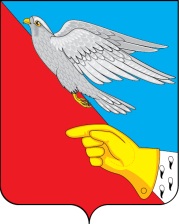 АдминистрацияВасильевского сельского поселенияШуйского  муниципального района Ивановской области155926, Ивановская область, Шуйский район, с. Васильевское, ул. Советская, д.1т./ факс 8 (49351)34-183 эл. почта: wasiladmin@rambler.ruПОСТАНОВЛЕНИЕ№ 11-пот   2 марта 2020 годаО внесении изменений в постановление администрации Васильевского сельского поселения от 29.11.2018 г. № 41-п «Порядок вырубки и утилизации аварийных деревьев на территории Васильевского сельского поселения»На основании Федерального закона от 06.10.2003 № 131-ФЗ «Об общих принципах организации местного самоуправления в Российской Федерации», учитывая изменения состава администрации Васильевского сельского поселения, Администрация Васильевского сельского поселения постановляет:Приложение № 2 к постановлению администрации Васильевского сельского поселения от 29.11.2018 г. № 41-п ««Порядок вырубки и утилизации аварийных деревьев на территории Васильевского сельского поселения»  изложить в новой редакции (прилагается).2.  Контроль исполнения настоящего постановления оставляю за собой.3. Настоящее постановление вступает в силу с момента подписания и подлежит обнародованию в соответствии с Уставом Васильевского сельского поселения.Глава Васильевского сельского поселения                        Курилов А.В.Приложение № 2 к постановлению администрацииВасильевского сельского поселения от 29.11.2018 г. №41-пСОСТАВКОМИССИИ ПО ТЕХНИЧЕСКОМУ ОБСЛЕДОВАНИЮ ДЕРЕВЬЕВ НА ТЕРРИТОРИИ ВАСИЛЬЕВСКОГО СЕЛЬСКОГО ПОСЕЛЕНИЯПРЕДСЕДАТЕЛЬ КОМИССИИ: Глава  Васильевскогосельского поселения                                                                  А.В. КуриловЗАМЕСТИТЕЛЬ ПРЕДСЕДАТЕЛЯ КОМИССИИ: Заместитель главы АдминистрацииВасильевского сельского поселения                                             С.Ю. ОдуваловЧЛЕНЫ КОМИССИИ:Ведущий специалист АдминистрацииВасильевского сельского поселения                                              Г.А. СуроваУполномоченный специалистАдминистрации Шуйского муниципального района                    __________